DOSSIER DE CANDIDATURE IUF2021-2026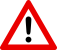 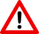 Avant de remplir le formulaire de candidature, nous vous conseillons de lire attentivement le document :« Notice de procédure de dépôt en ligne des candidatures »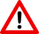 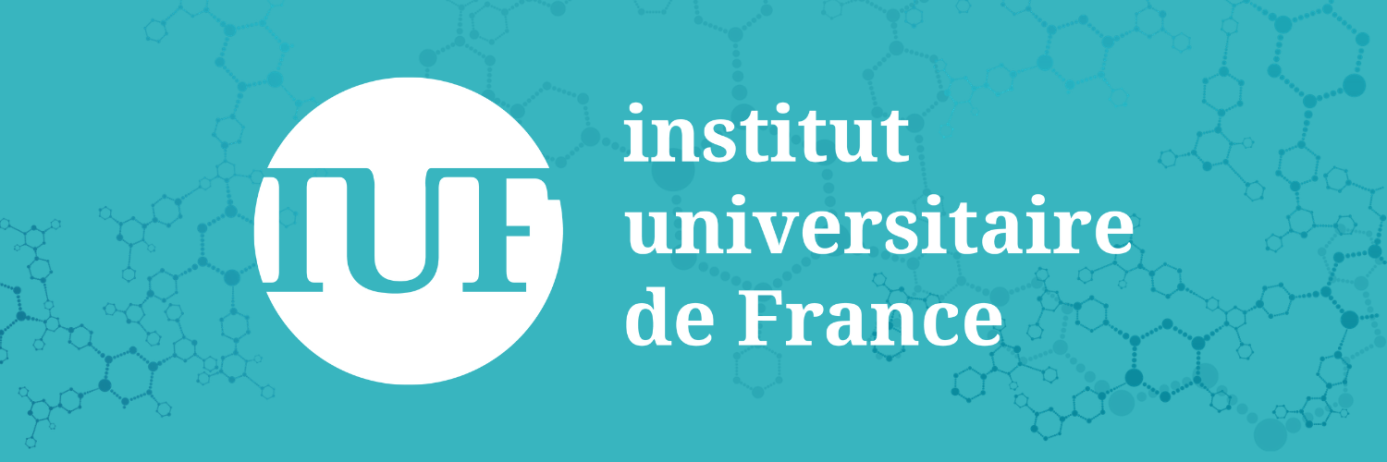 NATURE DE LA CANDIDATURE JUNIOR 					 SENIOR NOMBRE DE CANDIDATURE(S) / ANNÉE(S) :      NOMINATION(S) À L’IUF / PROMOTION(S) :      1) INFORMATIONS SUR LE CANDIDAT MONSIEUR	 MADAMENOM :      PRÉNOM :      ADRESSE :      CODE POSTAL :      VILLE :      TÉLÉPHONE :      COURRIEL :      ÂGE AU 1ER JANVIER 2021 :       PROFESSEUR(E) 			 MAÎTRE(SSE) DE CONFÉRENCESUNIVERSITÉ OU ÉTABLISSEMENT D’APPARTENANCE :      DOMAINE SCIENTIFIQUE :      DOMAINE DISCIPLINAIRE :      SECTION CNU :      UNITÉ DE RECHERCHE D’APPARTENANCE :      2) PROJET DE RECHERCHETITRE DU PROJET :RÉSUMÉ DU PROJET DE RECHERCHE (500 CARACTÈRES MAXIMUM) :3) ACTIVITÉ SCIENTIFIQUE ET MOBILITÉACTIVITÉ SCIENTIFIQUE ACTUELLE (800 CARACTÈRES MAXIMUM) :MOBILITÉ THÉMATIQUE (500 CARATÈRES MAXIMUM) :MOBILITÉ GÉOGRAPHIQUE (500 CARATÈRES MAXIMUM) :4) PRODUCTION SCIENTIFIQUE5) ENCADREMENT DOCTORAL6) CURRICULUM VITAE2 pages maximum7) LISTE DES TRAVAUX ET DES PUBLICATIONSListe complète8) PROJET DE RECHERCHE IUF 2021-20268 pages maximum9) OUVERTURE POSSIBLE DU PROJET IUF VERS UN PROJET ERC AU COURS DE LA DÉLÉGATION2 pages maximum (cf. Notice)10) DESCRIPTION DES ACTIVITÉS D’ENSEIGNEMENT ET DES RESPONSABILITÉS PÉDAGOGIQUES ET ADMINISTRATIVES (2 PAGES MAXIMUM)  Activité d’enseignement des 5 dernières annéesEn France : Dans l’établissement d’appartenance (nature et volume en heures équivalent TD)Dans d’autres établissementsÀ l’étranger :Responsabilités pédagogiques et administratives au cours des 5 dernières années11) OUVERTURE POSSIBLE DU PROJET IUF VERS UN PROJET D’INNOVATION PÉDAGOGIQUE ET DE DIFFUSION ORIENTÉE VERS LA SOCIÉTÉ1 page maximum (cf. Notice)12) LISTE DE 3 PERSONNALITÉS SCIENTIFIQUES FRANÇAISES (1)                              ET ETRANGÈRES (2) SUCEPTIBLES D’ETRE CONSULTÉES PAR LE JURY    MONSIEUR 				 MADAMENOM :	      				PRÉNOM :      FONCTION :      				UNIVERSITÉ OU ÉTABLISSEMENT D’APPARTENANCE :      TÉLÉPHONE :      			COURRIEL :      			 MONSIEUR 				 MADAMENOM :	      				PRÉNOM :      FONCTION :      				UNIVERSITÉ OU ÉTABLISSEMENT D’APPARTENANCE :      TÉLÉPHONE :      			COURRIEL :      			 MONSIEUR 				 MADAMENOM :	      				PRÉNOM :      FONCTION :      				UNIVERSITÉ OU ÉTABLISSEMENT D’APPARTENANCE :      TÉLÉPHONE :      			COURRIEL :      		13) POUR LES CANDIDATS À UNE RECONDUCTION DE DÉLÉGATIONJOINDRE LE RAPPORT D’ACTIVITÉ 2016-2021ANNEXE FINANCIÈRE : COMPTE-RENDU D’UTILISATION DES CRÉDITS IUF SUR LA PÉRIODE DE DÉLÉGATION Le dossier ne sera étudié que sous réserve d’avoir été déposé :Sous forme complète, rédigée en français et en anglais pour examen par un jury international,Avant la date limite,Documents à enregistrer au format .pdf et nommer : formulaire_candidature.pdf (version française) et application_form.pdf (version anglaise)En utilisant la police de caractère Arial (11)PUBLICATIONSPUBLICATIONSPUBLICATIONSPUBLICATIONSDEPUIS LE DÉBUT DE CARRIÈREDONT CES 10 DERNIÈRES ANNÉESDONT CES 5 DERNIÈRES ANNÉESNOMBRE DE PUBLICATIONS DANS DES REVUES A COMITÉ DE LECTURE NOMBRE D’OUVRAGES PERSONNELSNOMBRE DE PARTICIPATIONS A DES OUVRAGES COLLECTIFSNOMBRES DE CONFÉRENCES INVITÉESNOMBRE DE BREVETS EXPLOITÉSDÉTAIL DES 5 PUBLICATIONS LES PLUS SIGNIFICATIVES (4 PAGES MAXIMUM)DÉTAIL DES 5 PUBLICATIONS LES PLUS SIGNIFICATIVES (4 PAGES MAXIMUM)TITRE1.RÉFÉRENCERÉSUMÉTITRE2.RÉFÉRENCERÉSUMÉTITRE3.RÉFÉRENCERESUMÉTITRE4.RÉFÉRENCERÉSUMÉTITRE5.RÉFÉRENCERÉSUMÉDIRECTION DE THÈSESDEPUIS LE DÉBUT DE CARRIÈREDONT CES 5 DERNIÈRES ANNÉESNOMBRE DE THÈSES SOUTENUES NOMBRE DE THÈSES EN COURS 